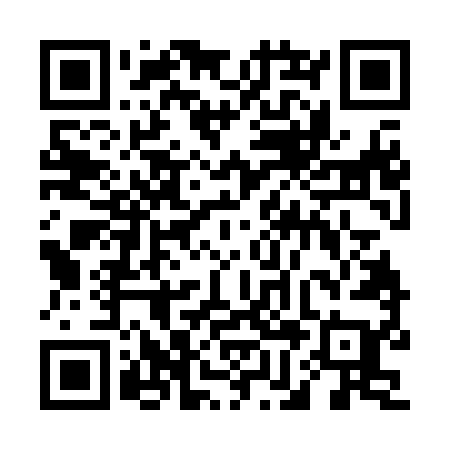 Ramadan times for Coppervale, California, USAMon 11 Mar 2024 - Wed 10 Apr 2024High Latitude Method: Angle Based RulePrayer Calculation Method: Islamic Society of North AmericaAsar Calculation Method: ShafiPrayer times provided by https://www.salahtimes.comDateDayFajrSuhurSunriseDhuhrAsrIftarMaghribIsha11Mon6:066:067:211:134:327:077:078:2112Tue6:046:047:191:134:337:087:088:2313Wed6:036:037:171:134:337:097:098:2414Thu6:016:017:161:134:347:107:108:2515Fri5:595:597:141:124:347:117:118:2616Sat5:585:587:121:124:357:127:128:2717Sun5:565:567:111:124:357:137:138:2818Mon5:545:547:091:114:367:147:148:2919Tue5:535:537:081:114:367:157:158:3020Wed5:515:517:061:114:377:167:168:3221Thu5:495:497:041:114:377:177:178:3322Fri5:475:477:031:104:387:197:198:3423Sat5:465:467:011:104:387:207:208:3524Sun5:445:446:591:104:397:217:218:3625Mon5:425:426:581:094:397:227:228:3726Tue5:405:406:561:094:407:237:238:3827Wed5:395:396:541:094:407:247:248:4028Thu5:375:376:531:084:417:257:258:4129Fri5:355:356:511:084:417:267:268:4230Sat5:335:336:501:084:427:277:278:4331Sun5:325:326:481:084:427:287:288:441Mon5:305:306:461:074:427:297:298:462Tue5:285:286:451:074:437:307:308:473Wed5:265:266:431:074:437:317:318:484Thu5:245:246:411:064:447:327:328:495Fri5:235:236:401:064:447:337:338:506Sat5:215:216:381:064:447:347:348:527Sun5:195:196:371:064:457:357:358:538Mon5:175:176:351:054:457:367:368:549Tue5:155:156:341:054:457:377:378:5510Wed5:145:146:321:054:467:387:388:57